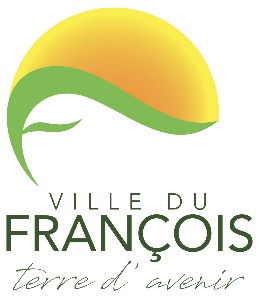 AVIS D’APPEL PUBLIC A LA CONCURRENCEMarché public de travauxMAPA passé en application des articles L. 2120-1 al 2°, L. 2123-1 al 1°, L. 2125-1 al 1°, L.2113-1-2°, L.2113-10 ,  R. 2123-1 al 1°,                                                 R .2123-4 à R. 2123-5, R. 2123-8,R-2131-12 al 2° , R. 2162-1 à R. 2162-6, R. 2162-13 et R. 2162-14 du Code de la Commande PubliqueI : POUVOIR ADJUDICATEURI.1) Nom, adresses et point(s) de contact :Ville du François, place Charles De gaulle B.P. 33, à l'attention de M. Le M. Le Maire, Samuel TAVERNIER, MQ-97240 Le François. Tél : 05 96 54 30 02/ Fax 05 96 54 14 77Adresse(s) internet :Adresse générale du pouvoir adjudicateur : http://www.ville-francois.frAdresse du profil d'acheteur (URL) : http://www.marches-securises.fr/Accès électronique à l'information (URL) : http://www.marches-securises.fr/Soumission des offres et des demandes de participation par voie électronique : http://www.marches-securises.fr/Adresse auprès de laquelle des informations complémentaires peuvent être obtenues :Mairie du François, Direction des services techniques – ZA de Trianon– Place Charles de gaulle,                                  Contact : Mme Magalie ANGELIQUE / Mme Jocelyne PATOLE /, à l'attention de Mr Le Maire, 97240 Le François. Tél : 0596 54 30 02. E-mail : mangelique@ville-francois.fr / jpatole@ville-francois.fr/jp-jeanlouis@ville-francois.fr /  servicetech.francois@gmail.com.Adresse auprès de laquelle les documents complémentaires peuvent être obtenus et les offres ou demandes de participation doivent être envoyées :Mairie du François, DACP- Service Commande Publique - Annexe Mairie (1er étage bâtiment mitoyen à l'hôtel de ville) Place Charles de gaulle - B.P. 33, Contact : service Commande Publique, à l'attention de Mr Le Maire, 97240             Le François. Tél : 0596 54 81 70. E-mail : smongin@ville-francois.fr /djacques@ville-francois.fr /ythimon@ville-francois.fr /  commandepubliquevillefrancois@hotmail.comI.2) Type de pouvoir adjudicateur :Collectivité localeI.3) Activité principale :Services généraux des administrations publiques.II : OBJET DU MARCHEII.1) DescriptionII.1.1) Intitulé :Accord-cadre à bons de commande de travaux de fauchage des accotements, élagage, arasement et curage de caniveaux sur le territoire de la ville du François.II.1.2) Type de marché et lieu d'exécution ou de prestation :Travaux Ville du François - 97240 Le François.II.1.3) Information sur le marché public :Articles L. 2120-1 al 2°, L. 2123-1 al 1°, L. 2125-1 al 1°, L.2113-1-2°, L.2113-10, R. 2123-1 al 1°, R .2123-4 à R. 2123-5, R. 2123-8, R-2131-12 al 2° , R. 2162-1 à R. 2162-6, R. 2162-13 et R. 2162-14 du CCP.II.1.4) Marché couvert par l'accord sur les marchés publics (AMP) : OuiII.1.5) Lots : NonII.1.6) Valeur du marché : Lot n°1 : Sans minimum annuel / maximum annuel de 250 000,00 € HTLot n°2 : Sans minimum annuel / maximum annuel de 200 000,00 € HTII.1.7) Variantes : NonII.1.8) Options : NonII.1.9) Durée global du marché : 12 mois reconductible 3 fois sans excéder 4 ans. III : RENSEIGNEMENTS D'ORDRE JURIDIQUE, ECONOMIQUE, FINANCIER ET TECHNIQUEIII.1) Condition de participationIII.2.1) Situation propre des opérateurs économiques, y compris exigences relatives à l'inscription au registre du commerce ou de la profession.Voir article 4.1 du RCIII.2.2) Capacité économique et financière :Voir article 4.1 du RCIII.2.3) Capacité technique et professionnelle :Voir article 4.1 du RCIV : PROCEDUREIV.1) Type de procédure : MAPA ouvert avec possibilité de négociation : articles L. 2120-1 al 2°, L. 2123-1 al 1°, R. 2123-1 al 1°, R .2123-4 à R. 2123-5, R. 2123-8,R-2131-12 al 2° du CCP.IV.2) CRITÈRES D'ATTRIBUTIONVoir article 5.1 du RCIV.3) RENSEIGNEMENTS D'ORDRE ADMINISTRATIFIV.3.1) Numéro de référence du marché : TVX.24.DST.04IV.3.2) Date limite de réception des offres ou des demandes de participation : Lundi 13 mai 2024 - 12:00IV.3.3) Délai de validité des offres : 160 (à compter de la date limite de réception des plis)V1 : RENSEIGNEMENTS COMPLEMENTAIRESVI.1) Informations complémentaires :a- retraitLes soumissionnaires auront la possibilité de télécharger les documents dématérialisés du dossier de consultation des entreprises, documents et renseignements complémentaires ainsi que l'avis d'appel public à la concurrence, via l'adresse suivante : https://www.marches-securises.fr/. Identifiant du marché : Le-Francois_972_20240227W2_01.B- dépôtLes candidats doivent choisir entre, d'une part, la transmission électronique de leurs offres et, d'autre part, leur envoi sur un support papier conformément à l'article 6 du RC. Il n'est pas permis de combiner les procédés de réponse.Les candidatures et les offres parvenues après cette date et heure limites par voie seront éliminées sans avoir été lues et le candidat en sera informé.La transmission des offres par voie électronique est autorisée via l'adresse suivante : https://www.marchessecurises.fr/ identifiant du marché : Le-Francois_972_20240227W2_01.VI.3) Date d’envoi du présent avis :     …………………………Le Représentant du Pouvoir Adjudicateur,Le Maire,Samuel TAVERNIER